РОССИЙСКАЯ ФЕДЕРАЦИЯСОВЕТ  ДЕПУТАТОВ СЕЛЬСКОГО  ПОСЕЛЕНИЯ                          ВЕРХНЕМАТРЕНСКИЙ  СЕЛЬСОВЕТДобринского  муниципального  района Липецкой области33-я сессия  VI созыва     Р Е Ш Е Н И Е06.02.2023г.                               с. Верхняя Матренка                         № 124–рсО назначении старших сельских населенных пунктов, расположенных на территории  сельского поселения Верхнематренский сельсовет Добринского муниципального районаНа основании Федерального закона от 06.10.2003 № 131-ФЗ «Об общих принципах организации местного самоуправления в Российской Федерации», руководствуясь Положением «О старших сельских населенных пунктов в сельском поселении Верхнематренский сельсовет Добринского муниципального района Липецкой области», принятым решением Совета депутатов сельского поселения Верхнематренский сельсовет от 22.10.2021г № 55-рс,   протоколов сходов граждан населенных пунктов,  Уставом сельского поселения Верхнематренский сельсовет, Совет депутатов сельского поселения  Верхнематренский сельсоветРЕШИЛ:1. Назначить старшими сельских населенных пунктов сельского поселения Верхнематренский сельсовет Добринского муниципального района Липецкой области:1.1. Зикевскую Ольгу Анатольевну – старшим с. Верхняя Матренка; 1.2. Литвинову Светлану Ивановну – старшим д. Новая;1.3. Киселеву Ольгу Васильевну – старшим д. Березовка, д. Воля;1.4. Беляеву Веронику Александровну – старшим д. Ландышевка;1.5. Белякину Аллу Дмитриевну – старшим д. Плоская Вершина;1.6. Беляеву Марьяну Николаевну – старшим с. Приозерное;1.7. Путилину Наталию Васильевну – старшим д. Малая Матренка;2. Настоящее решение вступает в силу со дня официального обнародования и подлежит размещению на официальном сайте сельского поселения Верхнематренский сельсовет.Председатель Совета депутатов сельского поселения Верхнематренский сельсовет				         Л.И.Беляева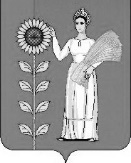 